Итоговое интегрированное занятие в старшей группе«Путешествие в страну математики»Программное содержание:Обучающие задачи:Упражнять в счёте в пределах 10 в прямом и обратном порядкеЗакрепить знания о соседей чисел в пределах 10.Закрепить знания о последовательности дней недели, времён годаЗакрепить умение сравнивать 2 рядом стоящих числа, используя знаки больше, меньше, равно.Закрепить умение ориентироваться на плоскости и понимать пространственную терминологию.Закрепить представления детей о геометрических фигурах: умения различать геометрические фигуры.Развивающие задачи:Создать условия для развития логического мышления, сообразительности, внимания.Способствовать формированию мыслительных операций, развитию речи, умению аргументировать свои высказывания.Воспитательные задачи:Воспитывать самостоятельность, умение понимать учебную задачу и выполнять её самостоятельно.Воспитывать интерес к математическим занятиям.Методические приёмы:Игровой (использование сюрпризных моментов).Наглядный (использование иллюстрации).Словесный (напоминание, указание, вопросы, индивидуальные ответы детей).Поощрение, рефлексия занятия.Ход НОД:Организационный момент.  Воспитатель: здравствуйте, ребята, я хочу начать наше занятие с приветствия. Давайте встанем  и поприветствуем друг друга.Придумано кем – то просто и мудроПри встрече здороваться: «Доброе утро!»Доброе утро – солнцу и птицам!Доброе утро – улыбчивым лицам.И каждый становится добрым, доверчивым!Пусть доброе утро – длится до вечера.Основная часть.Ребята, сегодня утром на столе я нашла письмо, которое адресовано детям старшей группы. Давайте откроем его и посмотрим, что внутри. Интересно, от кого оно? «Дорогие ребята, в нашем математическом королевстве случилась беда. Злая колдунья заколдовала всех жителей королевства – все числа перепутались в числовом ряду, а геометрические фигуры забыли свои имена. Я целый год наблюдала за тем, как вы интересно играли на занятиях по математике, только вы можете снять колдовские чары, выполнив все задания. Королева Математики».Ребята, мы поможем жителям математического королевства? А вы точно справитесь с заданиями?- Я вам предлагаю отправиться путешествовать в страну математики на ковре-самолете.- Садитесь на корточки и закрывайте глаза и считаем обратным счетом:10,9,8,7,6,5,4,3,2,1- Мы попали с вами в страну математики.Ой, ребята, злая колдунья повесила огромный замок на сундук с заданиями.Чтобы его открыть, нам нужно выполнить задание   Игра «Ответьте правильно» 1. Сколько частей суток вы знаете? (частей суток – четыре)2. Назовите их (утро, день, вечер, ночь)3. Как называется время суток, когда вы ложитесь спать? (день, ночь)4. Как называется время суток, когда вы делаете зарядку?5. В какое время суток вас забирают из детского сада?6. Сколько времени года вы знаете? (времени года – четыре)7. Назовите их (осень, зима, весна, лето)8. Какое сейчас время года? (Весна)9. Назовите весенние месяцы (март апрель, май)10. Назовите сколько дней в неделе?11. Назовите дни недели (понедельник, вторник)12. Какой сегодня день недели (понедельник)13. Какой день недели будет завтра?14. Какой день будет после субботы?Молодцы, замок открыт, мы можем выполнять задания королевы математики.Первое  задание - Ребята, злая колдунья заколдовала все числа на морских обитателях, они забыли свои места и перепутались. Помогите каждому числу встать на своё место. Расставьте их по порядку от меньшего к большему.Дидактическая игра «Построй цифры»Рустам, посчитай числа по порядку.Катя, попробуй посчитать по-другому - обратный счёт от 10 до 1.Второе  задание - Ребята, злая колдунья рассорила все числа, они не хотят стоять рядом со своей соседкой. Помогите каждому числу встать на своё место. «Случай странный,Случай редкий,Цифры в ссоре,Вот те на! Со своей стоять соседкой,Не желает ни одна»Дидактическая игра «Соседи числа»Назовите соседей числа 1, 2, 3, 4, 5, 6, 7, 8, 9, 10;Молодцы, вы отлично справились со 2-ым заданием. Теперь каждое число заняло нужное мест.Третье задание:И я читаю следующее третье задание:Математические знаки просят помощи. Они забыли, зачем они нужны? Помогите, что показывают эти знаки? Как они называются? (нужны, чтобы сравнивать числа, а называются знаки - больше, меньше, равно) У вас на столах карточки, вам нужно сравнить числа и поставить в клеточках нужные знаки.Дидактическая игра «Больше –  меньше»Отлично математические знаки вспомнили своё предназначение - сравнивать и показывать какое число больше, какое меньше и сообщать о равенстве. Они заняли свои места и тоже благодарят вас за помощь.- А сейчас, ребята, давайте немного отдохнем. Нас ждет физминутка!!!Четвертое задание  - Детки, злая колдунья так разозлилась, что вы с легкостью выполняете все задания, что испортила весь мой гардероб. Помогите мне, пожалуйста, восстановить его.Дидактическая игра «Геометрические заплатки»Пятое задание - Королева математики очень любит рисовать. И ее замок внутри был украшен картинами, но злая колдунья их украла их, и в замке стало грустно и не уютно. Давайте поможем королеве и подарим ей картины. Но рисовать мы будем не обычным способом.  И так, вы художники, а я ваш помощник. Сейчас мы будем создавать картину. Я вам буду называть место и изображение, которое вы должны изобразить на этом месте.    (Раздается на каждого ребенка картинка-фон)Дидактическая игра «Ориентировка в пространстве»Под лавкой нарисуйте три цветочка, между деревом и лавкой один гриб, в верхнем правом углу солнышко, слева над деревом изобразите две бабочки.Молодцы, справились с заданием.Шестое задание  - Детки, королева математики приготовила вам сюрпризы, но отправила их на самолете. Капитан самолета спустил их на парашютах и чтобы их забрать нужно решить правильно примеры на них.Дидактическая игра «Примеры»Рефлексия.Ребята, вы выполнили все задания, навели порядок в математическом королевстве, а злую колдунью превратили в добрую волшебницу. Королева вам очень благодарна за помощь. Ребята, а вам понравилось наше занятие? Что вам было особенно легко, что показалось трудным?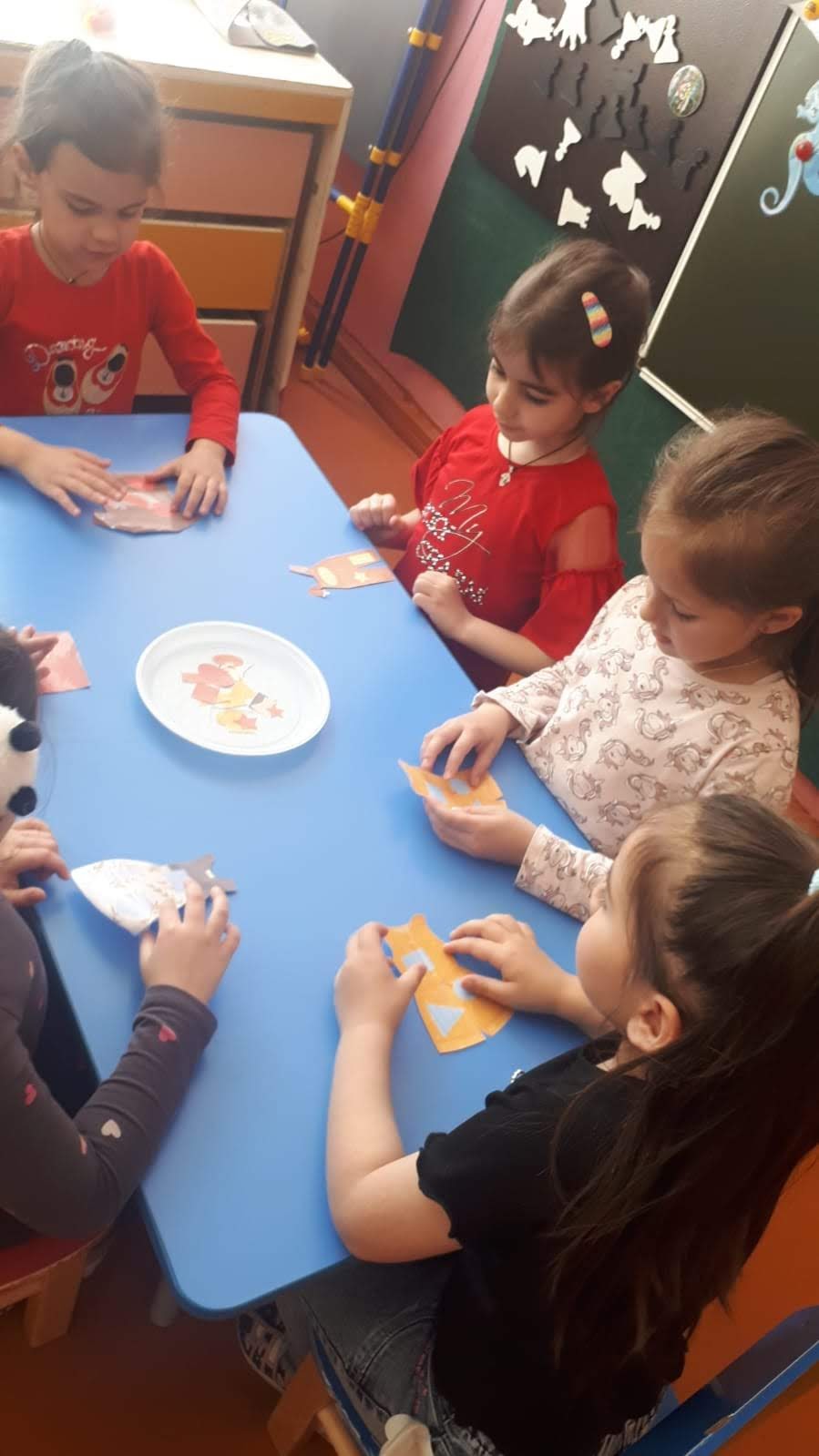 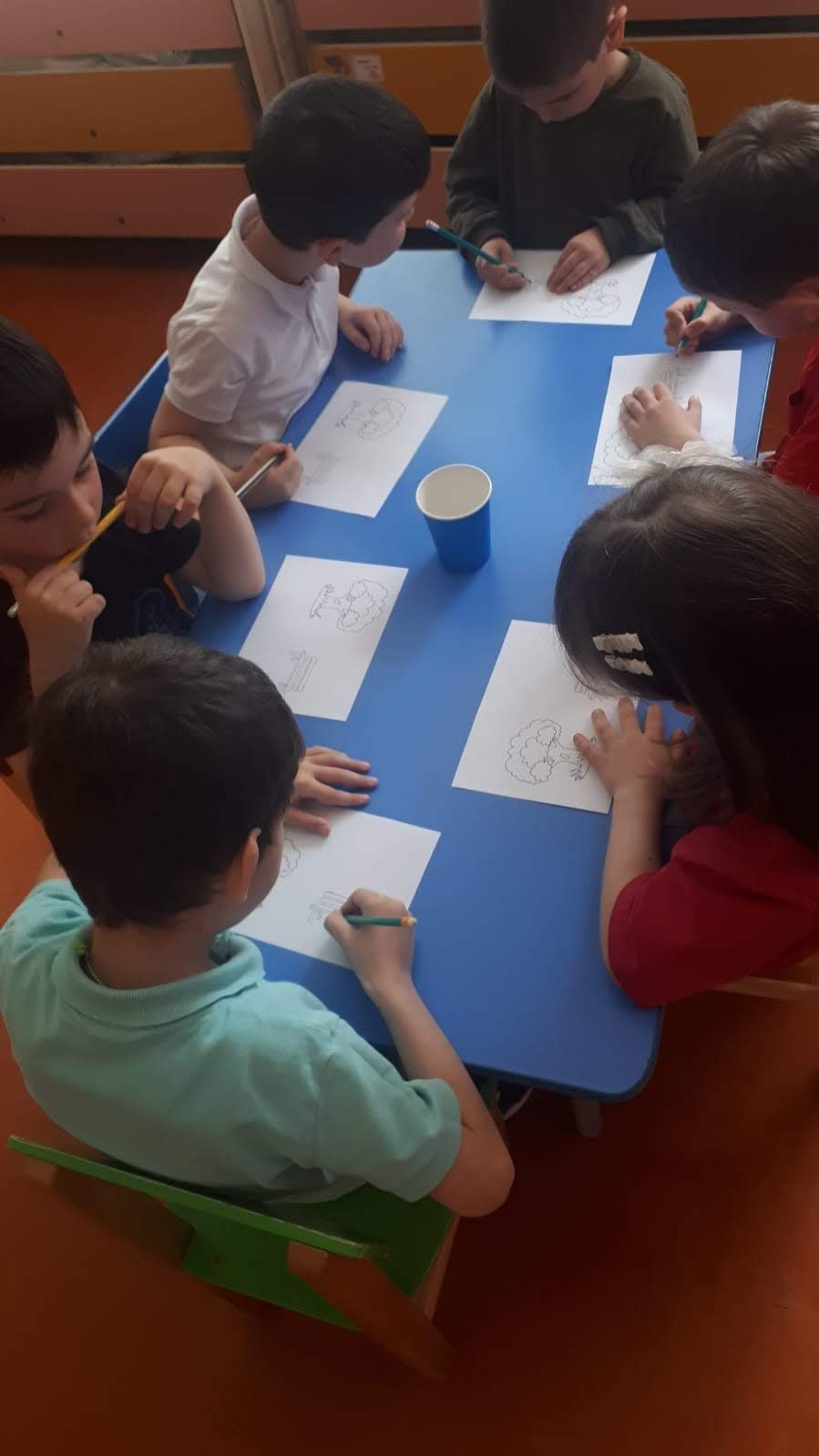 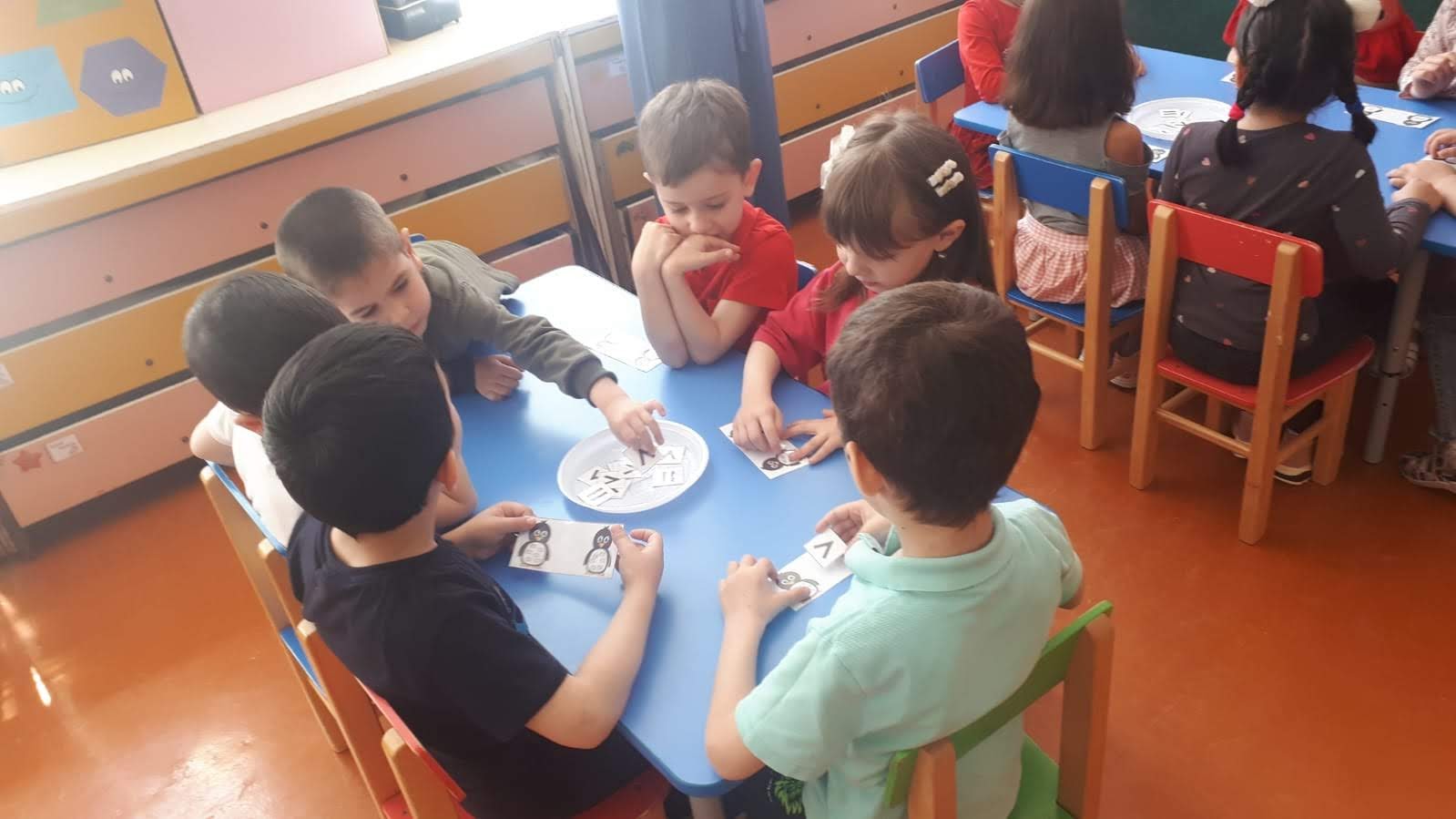 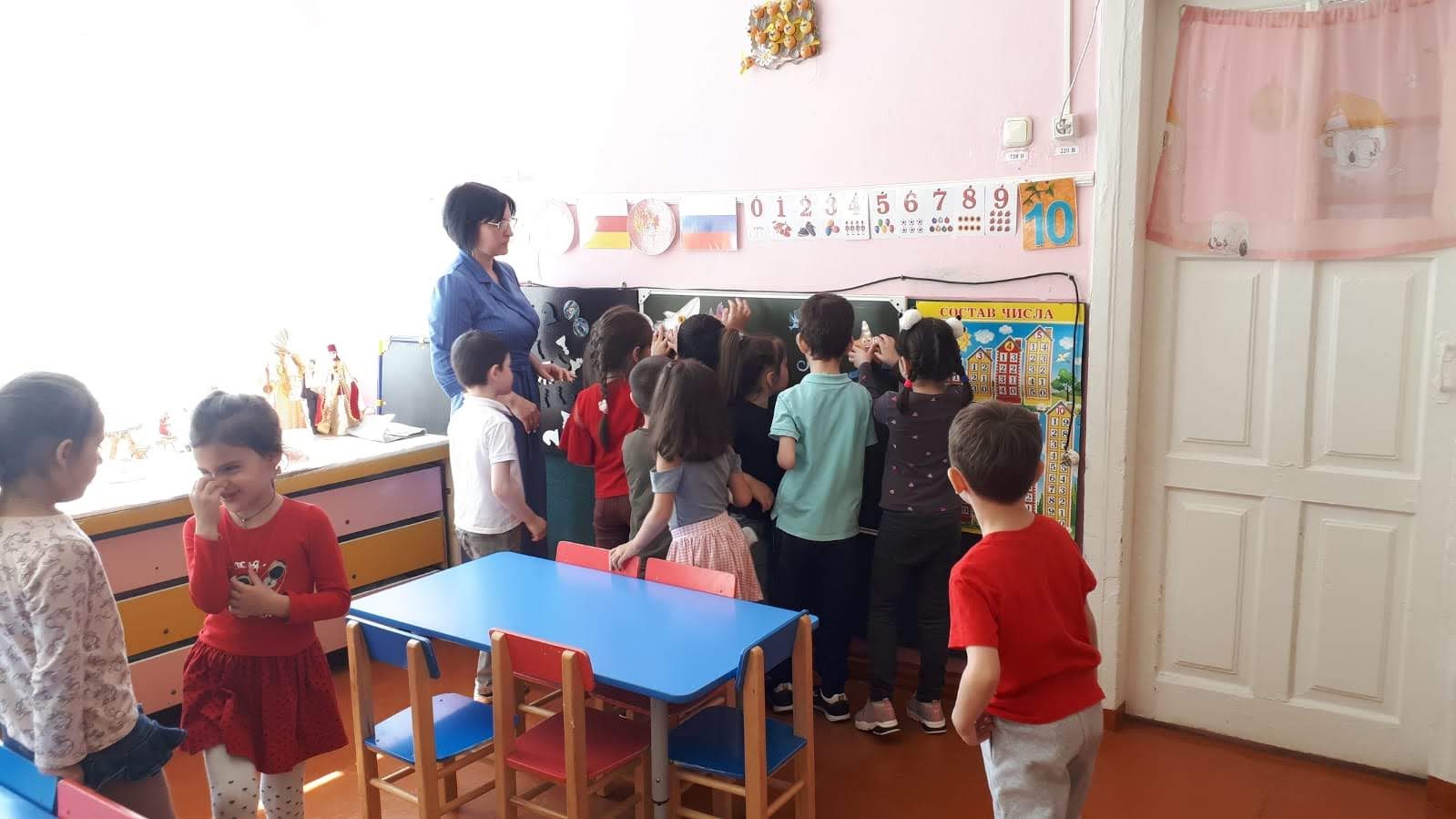 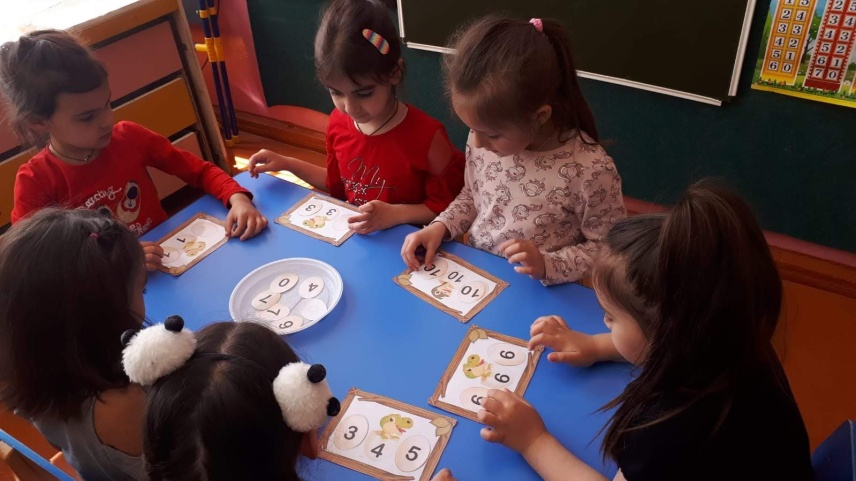 